 Entry Level Catering Occupations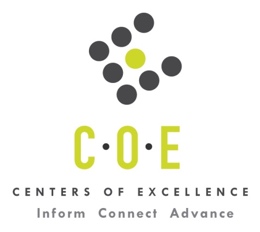 Labor Market Information ReportCabrillo CollegePrepared by the San Francisco Bay Center of Excellence for Labor Market ResearchApril 2019RecommendationBased on all available data, there appears to be a significant undersupply of Entry Level Catering workers compared to the demand for this cluster of occupations in the Bay region and in the SC-Monterey sub-region (Monterey, San Benito, and Santa Cruz Counties). There is a labor market gap in the Bay region with 6,426 annual openings for Entry Level Catering Occupations  and 353 annual awards for an annual undersupply of 6,073 students. In the SC-Monterey sub-region, there is also a gap with 475 annual openings and 35 annual awards for an annual undersupply of 440 students.IntroductionThis report profiles Entry Level Catering Occupations in the 12 county Bay region and in the SC-Monterey sub-region for review of an existing Entry Level Catering program at Cabrillo College. Occupational DemandTable 1. Employment Outlook for Entry Level Catering Occupations in Bay RegionSource: EMSI 2018.3Bay Region includes Alameda, Contra Costa, Marin, Monterey, Napa, San Benito, San Francisco, San Mateo, Santa Clara, Santa Cruz, Solano and Sonoma CountiesTable 2. Employment Outlook for Entry Level Catering Occupations in SC-Monterey Sub-RegionSource: EMSI 2018.3SC-Monterey Sub-Region includes Monterey, San Benito, and Santa Cruz Counties Educational SupplyThere are seven colleges in the Bay Region issuing 353 awards annually on TOP 130630 - Culinary Arts. Cabrillo College is the only college in the SC-Monterey sub-region with a program on this TOP code, and issues 35 awards annually.Table 7. Awards on 130630 - Culinary Arts in the Bay AreaSource: IPEDS, Data Mart and LaunchboardNOTE: Headcount of students who took one or more courses is for 2016-17. The annual average for awards is 2014-17 unless there are only awards in 2016-17. The annual average for other postsecondary is for 2013-16.MethodologyOccupations for this report were identified by use of skills listed in O*Net descriptions and job descriptions in Burning Glass. Labor demand data is sourced from Economic Modeling Specialists International (EMSI) occupation data and Burning Glass job postings data. Educational supply and student outcomes data is retrieved from multiple sources, including CTE Launchboard and CCCCO Data Mart.SourcesO*Net OnlineLabor Insight/Jobs (Burning Glass) Economic Modeling Specialists International (EMSI)  CTE LaunchBoard www.calpassplus.org/Launchboard/ Statewide CTE Outcomes SurveyEmployment Development Department Unemployment Insurance DatasetLiving Insight Center for Community Economic DevelopmentChancellor’s Office MIS systemContactsFor more information, please contact:Doreen O’Donovan, Data Research Analyst, for Bay Area Community College Consortium (BACCC) and Centers of Excellence (CoE), doreen@baccc.net or (831) 479-6481John Carrese, Director, San Francisco Bay Center of Excellence for Labor Market Research, jcarrese@ccsf.edu or (415) 267-6544Food Preparation Workers (SOC 35-2021): Perform a variety of food preparation duties other than cooking, such as preparing cold foods and shellfish, slicing meat, and brewing coffee or tea.Entry-Level Educational Requirement: No formal educational credentialTraining Requirement: Short-term on-the-job trainingPercentage of Community College Award Holders or Some Postsecondary Coursework: 27%Meeting, Convention, and Event Planners (SOC 13-1121): Coordinate activities of staff, convention personnel, or clients to make arrangements for group meetings, events, or conventions.Entry-Level Educational Requirement: Bachelor's degreeTraining Requirement: NonePercentage of Community College Award Holders or Some Postsecondary Coursework: 24%Occupation 2017 Jobs2022 Jobs5-Yr Change5-Yr % Change5-Yr Open-ingsAnnual Open-ings10% Hourly WageMedian Hourly WageFood Preparation Workers30,01232,7352,723 9%28,9005,780$10.52 $13.10 Meeting, Convention, and Event Planners4,6355,113479 10%3,228646$17.73 $27.05 Total34,64737,8493,2029%32,1276,426$11.48 $14.97 Occupation 2017 Jobs2022 Jobs5-Yr Change5-Yr % Change5-Yr Open-ingsAnnual Open-ings10% Hourly WageMedian Hourly WageFood Preparation Workers2,3242,508183 8%2,200440$10.50 $11.77 Meeting, Convention, and Event Planners26028121 8%17435$15.68 $22.86 TOTAL2,5842,788204 8%2,374475$11.02 $12.89 CollegeSub-RegionHeadcountAssociatesCertificatesNoncreditTotalCabrilloSanta Cruz & Monterey863102535Contra CostaEast Bay22942731Diablo ValleyEast Bay381124052LaneyEast Bay391214061San FranciscoMid-Peninsula1792727San Francisco CtrsMid-Peninsula653131Santa RosaNorth Bay55013102115Total Bay RegionTotal Bay Region2,6588723531353Total SC-Monterey Sub-RegionTotal SC-Monterey Sub-Region8631025035